 1.	After powering up the oscilloscope, set the time base to 20 milliseconds (ms) per division. Record the total time displayed on the screen.	______________________________________________________________________________ 2.	Adjust the volts per division to 1 volt per division. Record the total voltage displayed on the screen.	______________________________________________________________________________ 3.	Configure the scope to display two channels. 4. 	Setup a trigger on channel A or 1. Adjust the trigger level to 2.8 volts with the slope in a positive direction.		______________________________________________________________________________ 5.	Connect a breakout box to the data link connector (DLC) and connect the scope leads to the communication circuit(s) 		______________________________________________________________________________ 6.	With the ignition key in the on position, observe the pattern. (describe):		______________________________________________________________________________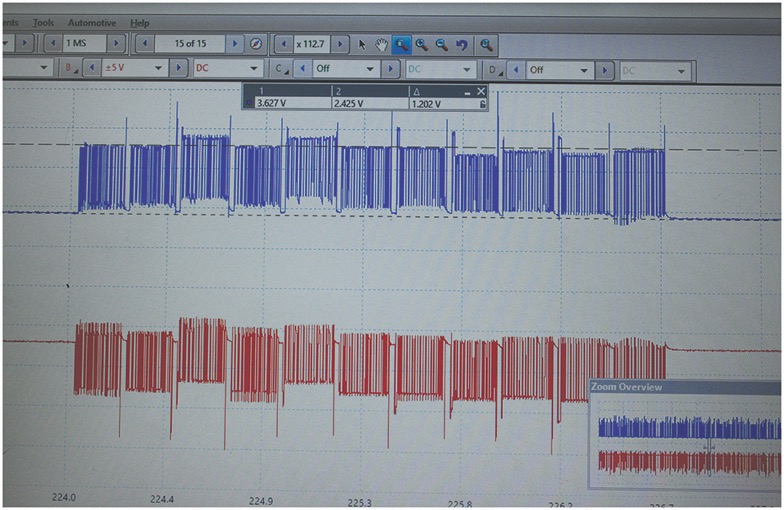 